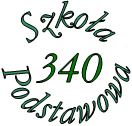 Szkoła Podstawowa Nr 340 im. Profesora Bogusława Molskiego 02 - 793 Warszawa, ul. Lokajskiego 3 22 546 61 20, 22 649 49 70, sp340@edu.um.warszawa.plZARZĄDZENIE NR 19/2020Dyrektora Szkoły Podstawowej nr 340 im. Profesora  Bogusława Molskiegow Warszawiez dnia 15 maja 2020 roku w sprawie wprowadzenia procedury organizacji opieki w oddziałach przedszkolnych w Szkole Podstawowej nr 340 im. Profesora Bogusława Molskiego w Warszawie od dnia 18 maja 2020 r. do odwołania w oparciu o:Rozporządzenie Ministra Edukacji Narodowej z dnia 29 kwietnia 2020 r. zmieniające rozporządzenie w sprawie szczególnych rozwiązań w okresie czasowego ograniczenia funkcjonowania jednostek systemu oświaty w związku z zapobieganiem, przeciwdziałaniem i zwalczaniem COVID-19 (Dz. U. 2020 poz. 781 ze zm.);wprowadzony przez Ministra Zdrowia Rozporządzeniem z dnia 20 marca 2020 r. (Dz. U. 2020 poz. 493 ze zm.) stan epidemii na terytorium całego kraju związany ze wszystkimi obowiązującymi restrykcjami;wytyczne przeciwepidemiczne Głównego Inspektora Sanitarnego z dnia 4 maja 2020 r. dla przedszkoli, oddziałów przedszkolnych w szkole podstawowej i innych form wychowania przedszkolnego oraz instytucji opieki nad dziećmi w wieku do lat 3, wydane na podstawie art. 8a ust. 5 pkt 2 ustawy z dnia 14 marca 1985 r. o Państwowej Inspekcji Sanitarnej (Dz. U. z 2019 r. poz. 59, oraz z 2020 r. poz. 322, 374 567);wytyczne Biura Edukacji m.st. Warszawy z dnia 14 maja 2020 r.Zarządza się, co następuje:§1Dyrektor Szkoły Podstawowej nr 340 im. Profesora  Bogusława Molskiego w Warszawie zarządza wprowadzenie następującej procedury:Procedura organizacji opieki w oddziałach przedszkolnych w Szkole Podstawowej nr 340 im. Profesora Bogusława Molskiego w Warszawie.§ 2Procedura obowiązuje od 18.05.2020r. do odwołania. § 3Zarządzenie oraz procedura zostaną umieszczone w szkole na tablicy ogłoszeń, rozesłane nauczycielom 
i rodzicom w formie elektronicznej, udostępnione pracownikom administracji i obsługi.§ 4Wyżej wymieniona procedura stanowią załącznik do zarządzenia.§ 5Zarządzenie wchodzi w życie z dniem podpisania.Załącznik nr 1 do Zarządzenia nr19-2020  dyrektora Szkoły Podstawowej nr 340 im. Profesora Bogusława Molskiego w Warszawie z dnia 15 maja 2020r.Procedura organizacji opieki w oddziałach przedszkolnych w Szkole Podstawowej nr 340 
im. Profesora Bogusława Molskiego w Warszawie od dnia 18 maja 2020 r. do odwołania.CelCelem procedury jest określenie zasad organizacji opieki i zapewnienia bezpieczeństwa dzieciom korzystającym z opieki w oddziałach przedszkolnych w Szkole Podstawowej nr 340 im. Profesora Bogusława Molskiego w Warszawie w związku z zagrożeniem zakażenia wirusem SARS-CoV-2.Zakres proceduryProcedurę należy stosować w szkole podstawowej organizującej oddziały przedszkolne prowadzonej przez m.st. Warszawę.  Osoby odpowiedzialne za wdrożenie proceduryDyrektor szkoły podstawowej organizującej oddziały przedszkolne. Postanowienia szczegółoweDo odwołania wprowadza się ograniczenie do 12 liczby dzieci pozostających w tych samych pomieszczeniach służących do wypoczynku, spożywania posiłków, zabawy.Minimalna przestrzeń dla dzieci w sali nie może być mniejsza niż 4m2 na 1 dziecko i każdego opiekuna. W pierwszej kolejności z usług oddziałów przedszkolnych powinny korzystać te dzieci, których rodzice/opiekunowie prawni nie mają możliwości pogodzenia pracy z opieką w domu. Pierwszeństwo mają dzieci pracowników systemu ochrony zdrowia, służb mundurowych, pracowników handlu 
i przedsiębiorstw produkcyjnych realizujący zadania związane z zapobieganiem, przeciwdziałaniem 
i zwalczaniem COVID-19. Decyzję o przyjęciu dziecka na dostępne miejsca, na wniosek obojga rodziców lub rodzica samotnie wychowującego dziecko,  podejmuje dyrektor szkoły, zgodnie z kryterium pierwszeństwa 
i przeprowadzoną ankietą w tym zakresie. W przypadku nieobecności opiekunów przydzielonych do danej grupy dyrektor szkoły może ograniczyć liczbę dzieci przyjmowanych do szkoły,  zapewniając w pierwszej kolejności opiekę dzieciom pracowników systemu ochrony zdrowia wykonującym pracę na rzecz osób zarażonych COVID-19 lub skrócić czas pracy oddziału.Jeżeli w domu przebywa osoba na kwarantannie lub izolacji w warunkach domowych nie wolno przyprowadzać dziecka do szkoły (dziecko również powinno przebywać w domu na kwarantannie).Przyjęcia dzieci do grup prowadzone są w ściśle określonych godzinach, które ustala dyrektor.W miarę możliwości dzieci powinny być odprowadzane i odbierane ze szkoły przez tę samą, zdrową osobę dorosłą.Osoba przyprowadzająca i odbierająca dziecko musi być zdrowa oraz zobowiązana jest do przestrzegania na terenie placówki wszelkich środków ostrożności, tj. m.in. osłony ust i nosa, dezynfekcji rąk lub noszenia rękawiczek jednorazowych. Osoba przyprowadzająca i odbierająca dziecko przebywa w przestrzeni wspólnej minimum czasu koniecznego do przygotowania dziecka do oddania pod opiekę opiekunowi, nie powinna prowadzić rozmów telefonicznych, spacerować z dzieckiem po terenie przedszkola. Osoba ta obowiązana jest opuścić szkołę bez zbędnej zwłoki.W przestrzeni wspólnej może przebywać 1 rodzic z dzieckiem lub kilkoro rodziców w odstępie od siebie co najmniej 2 m.  Każdego dnia przy przyjmowaniu dziecka wyznaczony przez dyrektora pracownik szkoły przeprowadza z osobą przyprowadzającą krótki wywiad lub ankietę polegającą na zadaniu następujących pytań:czy dziecko jest zdrowe i nie wykazuje objawów infekcji lub innych chorób?czy rodzice lub osoby współzamieszkujące mieli kontakt z osobami chorymi na COVID-19?czy rodzice/opiekunowie prawni lub osoby współzamieszkujące nie mają objawów infekcji lub objawów grypopodobnych?w przypadku dzieci z orzeczeniem o potrzebie kształcenia specjalnego - czy wystąpiło nieuzasadnione innymi czynnikami, obniżenie poziomu funkcjonowania lub inne niepokojące symptomy w zachowaniu lub samopoczuciu dziecka.Należy uzyskać zgodę rodziców/opiekunów prawnych na pomiar temperatury ciała dziecka.Każdorazowo przed przyjęciem dziecka, którego rodzice/opiekunowie prawni wyrazili na to zgodę, wyznaczony przez dyrektora pracownik szkoły mierzy temperaturę dziecku termometrem bezdotykowym w obecności rodzica. W czasie pobytu dziecka w szkole temperatura jest mierzona również w porze leżakowania oraz w każdej porze, gdy zajdzie taka potrzeba (zgodnie z załącznikiem nr 1).Dziecko nie zostaje przyjęte do szkoły, jeśli występuje, jeden z następujących warunków:dziecko ma podwyższoną temperaturę ciała, powyżej 37,5°C;pracownik przedszkola zaobserwował u dziecka katar, kaszel, kichanie;rodzic odpowiedział twierdząco na którekolwiek z pytań z wywiadu, o którym mowa w pkt. 12 a) i b).Z sali, w której przebywają dzieci należy usunąć przedmioty i sprzęty, których nie można skutecznie uprać lub dezynfekować (np. pluszowe zabawki).Dziecko nie może przynosić ze sobą do placówki i zabierać z placówki żadnych przedmiotów lub zabawek. Personel kuchenny nie powinien kontaktować się z dziećmi, nauczycielami i personelem opiekującym się dziećmi.Do kontaktu między oddziałami przedszkolnymi, w sytuacji koniecznej, dyrektor wyznacza pracownika. Sale, w których przebywają dzieci, wietrzone są co najmniej raz na godzinę. Dzieci, nauczyciele oraz pracownicy oddziałów przedszkolnych, szczególnie po przyjściu do szkoły, przed jedzeniem, po powrocie ze świeżego powietrza, po skorzystaniu z toalety, lub przynajmniej 
co 2 h, myją ręce wodą z mydłem przez 30 sekund. Od dnia 18 maja br. do odwołania dzieci w szkole nie myją zębów. Od dnia 18 maja br. do odwołania w szkole nie są prowadzone zajęcia dodatkowe ani organizowane imprezy okolicznościowe.Dyrektor podejmuje decyzję o realizacji przez specjalistów zajęć rewalidacyjnych i w ramach pomocy psychologiczno-pedagogicznej, jeżeli jest możliwość ich odbywania z zachowaniem reżimu sanitarnego oraz zachowania zasady niełączenia dzieci z różnych grup. W szkole prowadzi się monitoring codziennych prac porządkowych, ze szczególnym uwzględnieniem utrzymywania w czystości ciągów komunikacyjnych, dezynfekcji powierzchni dotykowych i zabawek (załącznik nr 2).Zapewnia się bieżącą dezynfekcję toalet.Dzieci spożywają posiłki z zachowaniem bezpiecznej odległości.Wielorazowe naczynia i sztućce należy myć w zmywarce z dodatkiem detergentu, w temperaturze minimum 60°C lub je wyparzać.Dzieci pod nadzorem nauczyciela mogą korzystać z placu zabaw. Jeżeli nie ma możliwości zapewnienia codziennej dezynfekcji sprzętu na placu zabaw, należy go oznaczyć taśmą zabezpieczającą przed używaniem.Zaleca się korzystanie z placu zabaw rotacyjnie, w małych grupach. Harmonogram korzystania z placu zabaw ustala dyrektor, uwzględniając przerwy na dezynfekcje urządzeń.Dla pracowników szkoły zapewnia się indywidualne środki ochrony osobistej – jednorazowe rękawiczki, maseczki/przyłbice, a także fartuch z długim rękawem. Należy stosować szczególne środki higieny i bezpieczeństwa dostosowane do potrzeb oraz dysfunkcji dzieci, sprawując opiekę nad dziećmi z orzeczeniem o potrzebie kształcenia specjalnego. Postępowanie w przypadku podejrzenia zakażenia u dziecka.W przypadku jeśli dziecko przejawia niepokojące objawy choroby należy je odizolować w odrębnym pomieszczeniu lub wyznaczonym miejscu z zapewnieniem minimum 2 m odległości od innych osób.Dziecku należy zmierzyć temperaturę ciała. Rodzic zostaje niezwłocznie poinformowany telefonicznie o wystąpieniu u dziecka niepokojących objawów i jest zobowiązany do pilnego odebrania dziecka. Rodzic po odebraniu ze szkoły dziecka z objawami chorobowymi, ma obowiązek poinformowania dyrektora o wyniku badania dziecka przez lekarza. Po odebraniu dziecka z objawami zakażenia przez rodzica pomieszczenie lub miejsce, w którym przebywało należy zdezynfekować. Zaleca się ustalenie listy osób obecnych w tym samym czasie w pomieszczeniach, w których przebywało dziecko z objawami zakażenia.Dyrektor szkoły informuje burmistrza dzielnicy o podejrzeniu zakażenia u dziecka. Rekomenduje się stosowanie się do zaleceń Państwowego Powiatowego Inspektora Sanitarnego przy ustalaniu, czy należy wdrożyć dodatkowe procedury biorąc pod uwagę zaistniały przypadek.Rodzice dzieci z grupy dziecka, u którego podejrzewa się zakażenie zostają telefonicznie poinformowani o zaistniałej sytuacji i poproszeni o odbiór dzieci i ich obserwację.Dyrektor informuje Państwowego Powiatowego Inspektora Sanitarnego o zaistniałej sytuacji 
i w porozumieniu z burmistrzem dzielnicy podejmuje stosowną decyzję o zamknięciu placówki bądź czasowej kwarantannie.  